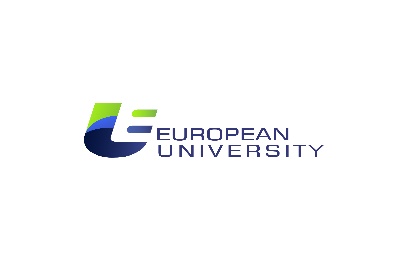 დანართი 1შპს ევროპის უნივერსიტეტში 2020-2021 სასწავლო წლის გაზაფხულის სემესტრში სამართლის, ჰუმანიტარულ და სოციალურ მეცნიერებათა,  ბიზნესისა და ტექნოლოგიების და მედიცინის  ფაკულტეტის  საგანმანათლებლო პროგრამებზე აკადემიური და ადმინისტრაციული რეგისტრაციის ვადების განსაზღვრის შესახებადმინიტრაციული რეგისტრაციის ვადებიმედიცინის ფაკულტეტზე  (აკადემიური კალენდარი, რომლითაც სასწავლო პროცესის დაწყება განსაზღვრულია 2021 წლის 15  მარტიდან) ადმინისტრაციული რეგისტრაციის ვადები განისაზღვროს 2021 წლის 20 თებერვლამდე;სამართლის, ჰუმანიტარულ და სოციალურ მეცნიერებათა და ბიზნესისა და ტექნოლოგიების ფაკულტეტების საგანმანათლებლო პროგრამების სტუდენტებისთვის ადმინისტრაციული რეგისტრაციის ვადები განისაზღვროს 2021  წლის  6  მარტიდან  - 9  მარტის  ჩათვლით.აკადემიური  რეგისტრაციის ვადებიმედიცინის ფაკულტეტზე (აკადემიური კალენდარი, რომლითაც სასწავლო პროცესის დაწყება განსაზღვრულია 2021 წლის 15  მარტიდან) აკადემური რეგისტრაციის ვადები განისაზღვროს - 2021 წლის 7 მარტიდან  - 10  მარტის ჩათვლით;სამართლის, ჰუმანიტარულ და სოციალურ მეცნიერებათა და ბიზნესისა და ტექნოლოგიების ფაკულტეტების საგანმანათლებლო პროგრამების სტუდენტებისთვის აკადემიური რეგისტრაციის ვადები განისაზღვროს 2021 წლის 10 მარტიდან - 14  მარტის ჩათვლით.